ＥＳＤＧｓ通信１４１号　動画「ＳＤＧｓ時代の価値ある学校教育」の公開　手島利夫　皆様、お世話になっております。　１月１５日に大阪ガス ハグミュージアムで発信された手島利夫の講演が、 産経新聞「ＳＤＧｓキッズ支援プロジェクト」ＨＰ上で特別講演動画「ＳＤＧｓ時代の価値ある学校教育」（４５分）として公開されることになりました。また、同日に行われたパネルトークの様子も、同時に動画公開されることとなりました。パネルトークで同席してくださったのは・日本総合研究所創発戦略センターシニアスペシャリストの村上芽氏・ツナグラボ代表取締役の中西将之氏のお二人で、フリーアナウンサーの下間都代子氏がコーディネートしてくださっています。　講演の動画は、私自身が見直ししていても、「なるほど、そうだなあ！そういう教育に変えていきたいなぁ」という内容になっています。・・・「自分の話に自分で納得してどうするんだ！」と言われれば、全くその通りです。２月１０日からご覧いただけます。「この国の教育を、なぜ、どのように変える必要があるのか、そうすることにどのような意味があり、それがＳＤＧｓ時代にどうして必要なのか」等々について語っています。教育関係者だけでなく多くの方々のご理解をいただき、教育の改革に幅広いお力添えを得たいと思っております。ご覧いただき、更に共有していただけますよう、お願いいたします。 「ＳＤＧｓキッズ支援プロジェクト」実行委員会主催（産経新聞社、積水ハウス、大阪ガス）　企画・制作：産経新聞社メディア営業局 https://www.esankei.com/event/seminar/sdgs_kids/期間は【2022年2月10日～3月31日】です。＊＊＊＊＊＊＊＊＊＊＊＊＊＊＊＊＊＊＊＊＊＊＊＊＊＊＊＊＊＊＊＊皆様方のご指導とご助言をお待ちしておりますので、今後ともよろしくお願いいたします。「ＥＳＤ・ＳＤＧｓ推進研究室」　手島利夫URL=https://www.esd-tejima.com/　　 　　　　　　　　　　事務所：〒130-0025　東京都墨田区千歳１－５－１０　　　　　　　　　　　　 ☏＝  03-3633-1639　 090-9399-0891　　　          　　　　 Ｍａｉｌ＝contact@esdtejima.com　＊＊＊＊＊＊＊＊＊＊＊＊＊＊＊＊＊＊＊＊＊＊＊＊＊＊＊＊＊＊＊＊＊＊＊＊＊＊＊【参考】ＥＳＤＧｓ通信：手島利夫が名刺交換等させていただいた方に配信している不定期なメルマガで、文科・環境・外務など関係省庁７５名、大学・研究機関等１８０名、教員、教育行政、政治家、企業等々の方々も含め1９００名様に配信中です。 contact@esdtejima.com　にメールでご連絡いただければ、登録・及び削除をいたします。よろしくお願いいたします。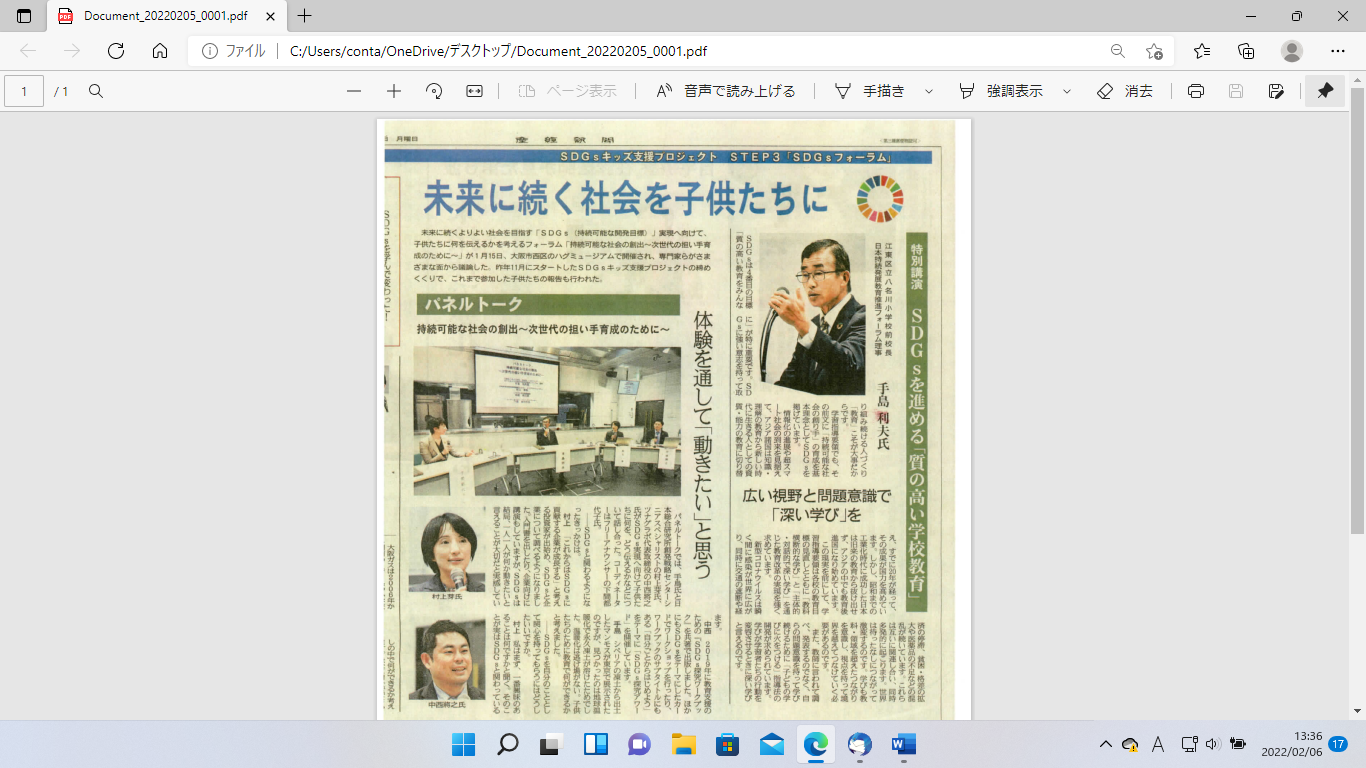 ２０２２年１月３１日産経新聞大阪版朝刊２１面に掲載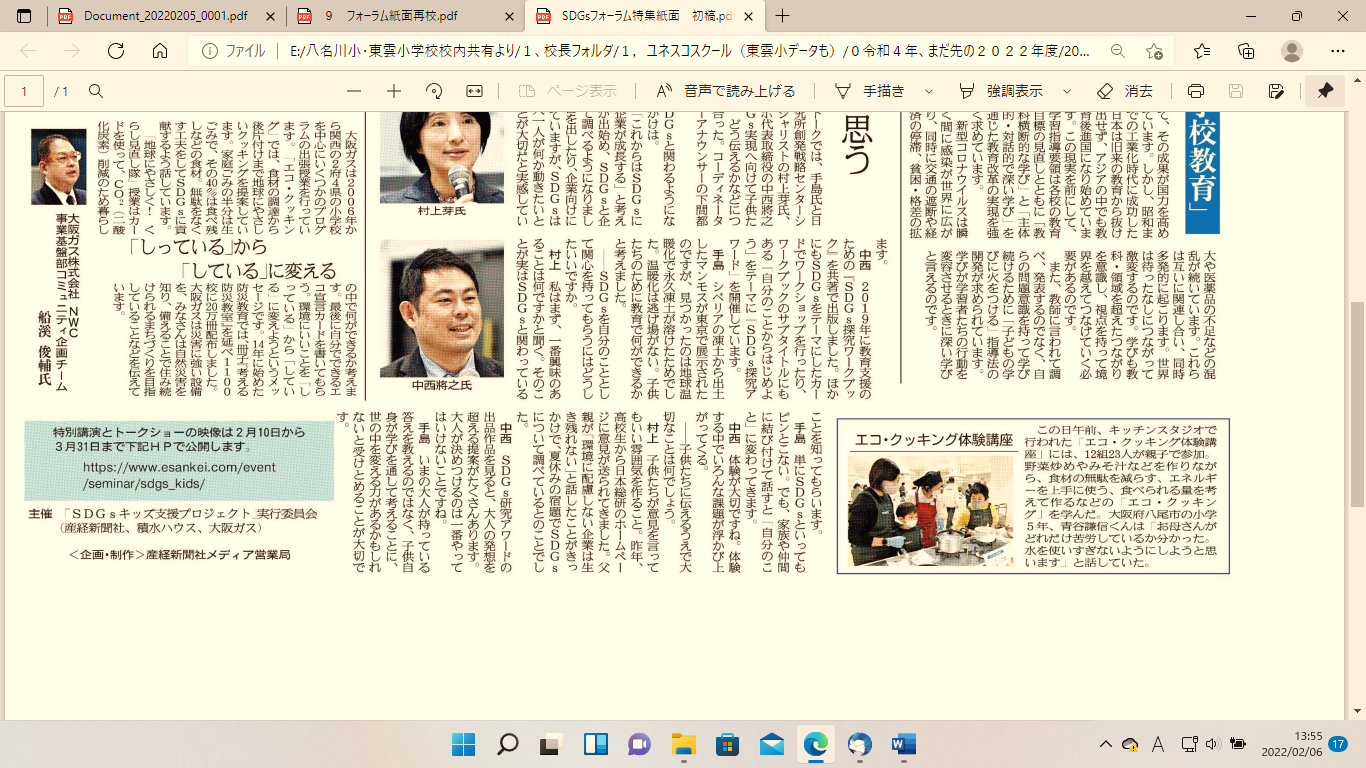 ２月７日の杉並総合高等学校の研究発表会のご案内をしましたが、皆様にご参加いただいたこと、同校からも感謝が伝えられました。また、社会科研究団体 無門会 研究発表会（主体的な学びづくり）【２月２６日】は、新型コロナの影響を受けて、３月２６日（土）に延期されることになりました。